О создании координационного Совета по охране труда	В соответствии с основами законодательства Российской Федерации об охране здоровья граждан, в целях реализации требований законодательства об охране труда и активизации действий для обеспечения реализации государственной политики в области охраны трудапостановляю:Создать координационный Совет по охране труда города Канаш в следующем составе:Иванова Л.П.     – заместитель главы администрации по вопросам социальной политики – начальник отдела образования и молодежной политики администрации г.Канаш, председатель Совета;Маркелова Н.А.     – начальник отдела социальной защиты населения г.Канаш и Канашского района КУ «Центр предоставления мер социальной поддержки» Минздравсоцразвития Чувашии, заместитель председателя Совета (по согласованию);Тимченко Е.А.   –ведущий специалист-эксперт правового отдела администрации г.Канаш секретарь Совета; Григорьева Т.Н. - ведущий специалист по охране труда ОАО «Канашский автоагрегатный завод» (по согласованию);Рыжов С.Н. – руководитель службы по охране труда и промышленной безопасности ЗАО «Промтрактор-Вагон» (по согласованию);Егоров В.Г. – начальник территориального отдела управления Роспотребнадзора по Чувашской Республике в г.Канаш (по согласованию);Лаврентьев Г.Н. – ведущий специалист – эксперт горьковского территориального отдела управления Роспотребнадзора по железнодорожному транспорту (по согласованию);Жураев В.М. – представитель Ассоциации предприятий и предпринимателей при торгово-промышленной палате Чувашской Республики в г.Канаш (по согласованию)Утвердить Положение о координационном Совете по охране труда города Канаш Чувашской Республики (приложение №1)Признать утратившим силу постановление администрации города Канаш Чувашской Республики № 1093 от 22.10.2013г. «О создании координационного Совет по охране труда»Контроль за выполнением настоящего постановления оставляю за собой.И.о. главы администрации г.Канаш                                                             Л.П. ИвановаЧаваш Республикин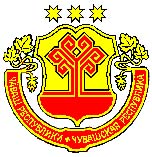 КАНАШ ХУЛААДМИНИСТРАЦИЙЕЙЫШАНУ    22.10.2013 № 1039____________Канаш хулиАДМИНИСТРАЦИЯГОРОДА КАНАШЧувашской РеспубликиПОСТАНОВЛЕНИЕ        22.10.2013 № 1039 __________г. Канаш